Seminarthema und Referent:Referent Sebastian Wurmdobler, pastoraler Mitarbeiter im DV Regensburg; Thema: Christliche Lebensfreude vermitteln - Mein Bild von GottLeistungen:Für die nicht mit Privat-Pkw anreisenden Teilnehmer wird Transfer mit einem Bus von Sinzing nach Lambach und zurück angeboten; Nachmittagsausflug am Samstag;Vollpension (ohne Nachmittagskaffee), ab dem Abendessen am 
Freitag bis einschl. Mittagessen am Sonntag.Kosten: 				   Mitglieder	GästeErwachsene (ab 18 Jahre)			130,00 €	145,00 €Kinder bis 3 Jahre frei
Kinder von 4 bis einschl. 11 Jahre in Familien			ein Kind		  65,00 €	  70,00 €			zwei Kinder		  95,00 €	105,00 €			drei und mehr 	 125,00 €	140,00 €.Jugendliche von 12 bis einschl. 17 Jahreein Jugendlicher	  95,00 €	105,00 €zwei Jugendliche	125,00 €	140,00 €drei und mehr		155,00 €	175,00 €.Den sich jeweils ergebenden Betrag bitten wir auf das Konto der KF Sinzing bei der Sparkasse Regensburg Kto. Nr. 111 500 559 (IBAN: DE20 7505 0000 0111 5005 59; BIC: BYLADEM1RBG) mit dem Kennwort „Lambach 2023“ vor Fahrtbeginn zu überweisen. Anmeldungen bis 20.04.2023(schriftlich!) an:Margit Pauler, Mühlgasse 2, 93101 Pfakofen, Tel. 01 60/8 83 17 68,Franz Fischer, Flurweg 22, Sinzing, Tel. 01 70/9 12 69 52,Herbert Danhauser, Von-Henle-Ring 27, Sinzing, Tel. 09 41/99 38 19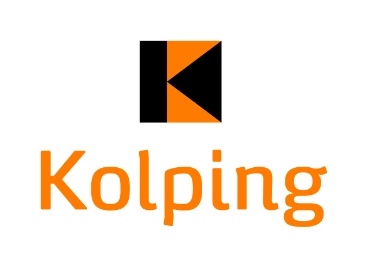 Die Kolpingsfamilie Sinzinglädt ein zum Familienwochenendein das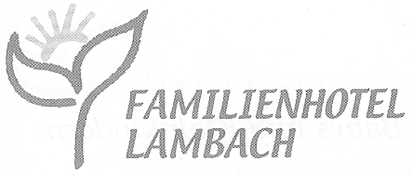 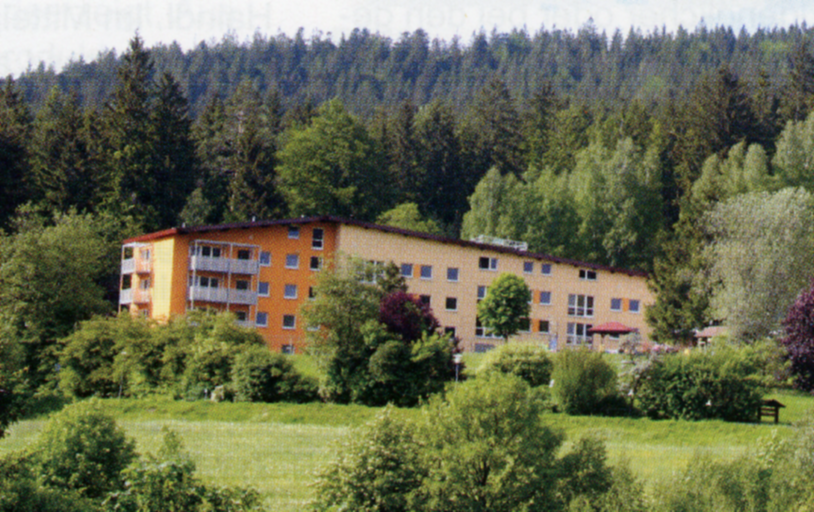 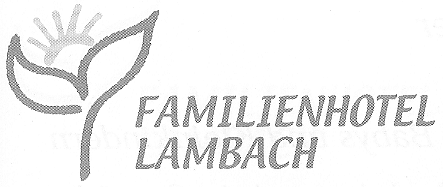 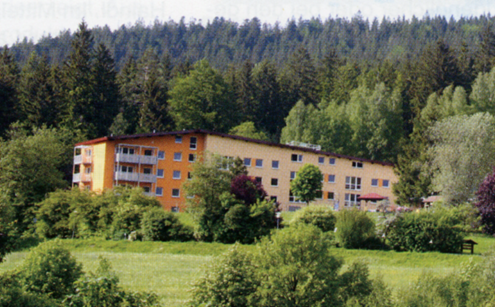 von Freitag, 19. Mai bis
 Sonntag, 21. Mai 2023Liebe Kinder und Eltern,liebe Kolpingmitglieder,liebe Interessierte,das Familienwochenende in Lambach ist für Mitglieder und Freunde der KF Sinzing immer ein Höhepunkt in unserem Jahresprogramm!Heuer fahren wir wieder in das modernisierte Familienferienhotel Lambach im Bayerischen Wald. Alle Zimmer sind neu möbliert und mit modernen Nasszellen ausgestattet. Für Familien sind weiterhin familiengerechte Mehrzimmer-Appartements vorhanden.Die Vollpension bietet uns bei gewohnter QualitätFrühstücksbuffet mit Wurst– und Käseplatten, Marmeladen, Joghurts, Früchten, Getränke nach Wahl.Mittagsbuffet kalt/warm mit Suppe, Salatbuffet, zwei verschiedenen Hauptgerichten (auch vegetarisch), Dessert.Abendbuffet kalt/warm, zum Essen gibt es unentgeltlich Tee.Nachmittags wird gegen Aufpreis Kaffee und Kuchen angeboten.Alle möglichen Freizeiteinrichtungen, vor allem für die Kinder, sind vorhanden. Das Haus bietet eine kinder- und familiengerechte Infrastruktur in nahezu verkehrsfreier Umgebung. Neben eigener Turnhalle, Kegelbahn und Spielzimmer laden die Außenspielbereiche mit Baumhaus, Minigolf und Piratenschiff zu sportlicher Betätigung ein.Außerdem gibt es genügend Ausflugsmöglichkeiten: Ins 4 km entfernte Lam bietet sich eine Nachmittagswanderung an; auch eine Besteigung des Ossergipfels ist bei passender Wetterlage ein Nachmittagsziel. Oder Sie tanken auf der Hausterrasse am sonnigen Südhang in 720 m Höhe Sonne und lassen es sich einfach gut gehen.Am Samstagnachmittag bieten wir einen Ausflug in das Glasdorf Weinfurtner an. Am Samstagabend findet wieder unser beliebtes Mensch-Ärgere-Dich-Nicht-Turnier mit zahlreichen Preisen statt.Am Sonntagnachmittag (nach Mittagessen und Kaffeepause) fahren wir dann nach Sinzing zurück, um frühzeitig wieder zu Hause zu sein.Und abends treffen sich alle Interessierten zum Tagesausklang auf ein Bier, ein Glas Wein oder ein anderes Getränk bei lebhaften Diskussionen, Gesellschaftsspielen oder auch einem zünftigen Schafkopf. Am Freitagabend besteht zudem die Möglichkeit, bei den Osserschützen rein zu schnuppern und auch mitzuschießen. Leistungen können nur angeboten werden wenn diese nutzbar und buchbar sind.Programmablauf:Programmablauf:Programmablauf:Freitag, 19. Mai 2023Freitag, 19. Mai 2023Freitag, 19. Mai 202315.00 Uhr15.00 UhrAbfahrt in Sinzing, Schulparkplatz, anschl. beim Parkplatz Rathaus17.30 Uhr17.30 UhrZimmerverteilung18.00 Uhr18.00 UhrAbendessen19.00 Uhr 19.00 Uhr Beginn des Wochenendseminars, Einführungsabend mit einem Filmabend „Die Hütte – Ein Wochenende mit Gott 
(2 h 12 min.), Drama/Fantasy, FSK 1220.30 Uhr20.30 UhrGemütlicher Ausklang im Osser-Stüberl/SpeisesaalSamstag, 20. Mai 2023Samstag, 20. Mai 2023Samstag, 20. Mai 2023  8.00 UhrFrühstückFrühstück  9:00 Uhr Morgenimpuls im SeminarraumMorgenimpuls im Seminarraum  9.15 UhrFortführung des Seminarprogramms; eigene AktivitätenFortführung des Seminarprogramms; eigene Aktivitäten12.00 UhrMittagessenMittagessen13.30 UhrAusflug in das Glasdorf WeinfurtnerAusflug in das Glasdorf Weinfurtner18.00 UhrAbendessenAbendessen19:00 Uhr Mensch-Ärgere-Dich-Nicht-Turnier für Kinder, Jugendliche und Erwachsene im Seminarraum, anschl. gemütlicher Ausklang im Osser-Stüberl/SpeisesaalMensch-Ärgere-Dich-Nicht-Turnier für Kinder, Jugendliche und Erwachsene im Seminarraum, anschl. gemütlicher Ausklang im Osser-Stüberl/SpeisesaalSonntag, 21. Mai 2023Sonntag, 21. Mai 2023Sonntag, 21. Mai 2023  8:00 UhrFrühstückFrühstück  9:00 Uhr MessvorbereitungMessvorbereitung  9:30 Uhr Messfeier in der HauskapelleMessfeier in der Hauskapelle10.30 UhrZusammenfassung des Seminarthemas, 
Abschlussrunde und ReflexionZusammenfassung des Seminarthemas, 
Abschlussrunde und Reflexion12.00 UhrMittagessen, anschl. Räumung der Zimmer,
Kaffeepause vor der Abreise Mittagessen, anschl. Räumung der Zimmer,
Kaffeepause vor der Abreise 14.30 UhrRückfahrtRückfahrt16.30 Uhrvsl. Ankunft in Sinzing vsl. Ankunft in Sinzing 